
PRESENTS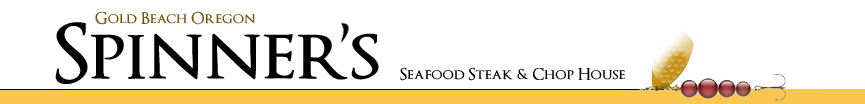 BANDON CITY BEST BALL
JUNE 8-9 2019FORMAT: TWO-PERSON BEST BALL, 36-HOLE STROKE PLAY.GROSS AND NET DIVISIONS, OPEN-SENIOR & LADIES DIVISIONSENTRY FEE: $300 PER TEAM
INCLUDES: Saturday & Sunday green fee, range balls, Lunch Sunday followed by awards ceremony.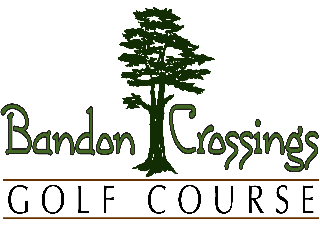 